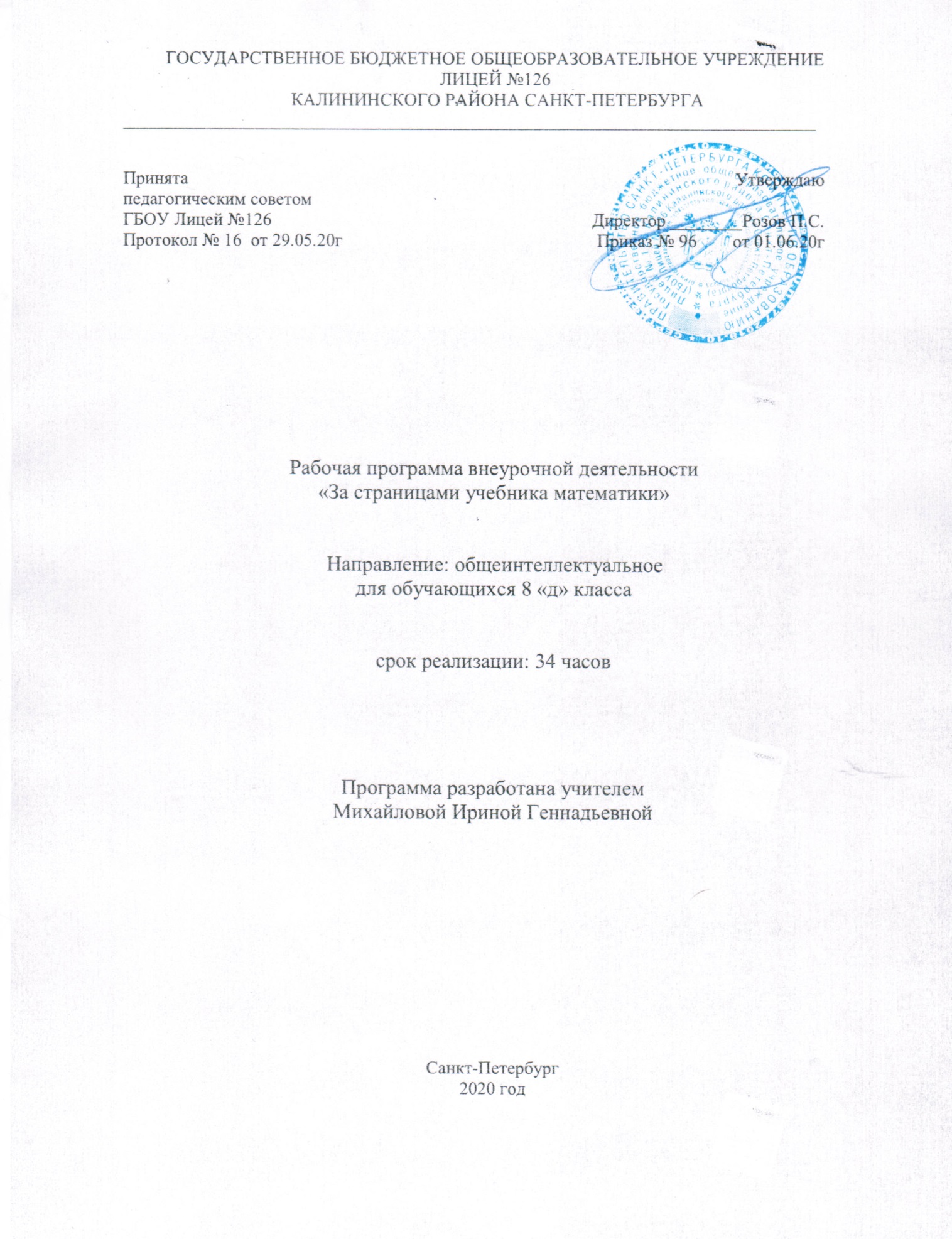 ГОСУДАРСТВЕННОЕ БЮДЖЕТНОЕ ОБЩЕОБРАЗОВАТЕЛЬНОЕ УЧРЕЖДЕНИЕ ЛИЦЕЙ №126 КАЛИНИНСКОГО РАЙОНА САНКТ-ПЕТЕРБУРГА_____________________________________________________________________________Рабочая программа внеурочной деятельности«За страницами учебника математики»                                       Направление: общеинтеллектуальноедля обучающихся 8 «д» классасрок реализации: 34 часовПрограмма разработана учителем Михайловой Ириной ГеннадьевнойСанкт-Петербург2020 годПояснительная запискаРабочая программа внеурочной деятельности разрабатывается на основании Федерального Закона РФ от 29.12.2012 г.  №273-ФЗ «Об образовании в Российской Федерации».Рабочая программа по математике «За страницами учебника математики» для  8д  класса разработана в соответствии с:Федеральным базисным учебным планом, утвержденным приказом Министерства образования Российской Федерации от 09.03.2004 №1312;Федеральным государственным образовательным стандартом основного общего образования, утвержденным приказом Министерства образования и науки РФ от 17.12.2010 №1897;Постановлением главного государственного санитарного врача от 29.12.2010 №189 (ред. от 24.11.2015) «Об утверждении СанПин 2.4.2 2821-10 «Санитарно-эпидемиологические требования к условиям и организации обучения в общеобразовательных учреждения»;Инструктивно-методическим письмом Комитета по образованию от 21.05.2015 № 03-20-2057/15-0-0 «Об организации внеурочной деятельности при реализации федеральных государственных образовательных стандартов начального общего и основного общего образования в образовательных организациях Санкт-Петербурга";     Инструктивно-методическим письмом Комитета по образованию Санкт-Петербурга №03-28-3775/20-0-0 от 23.04.2020 «О формировании учебных планов образовательных организаций Санкт-Петербурга, реализующих основные общеобразовательные программы, на 2020-2021 учебный год»;Учебным планом внеурочной деятельности ГБОУ Лицей №126 Калининского района Санкт-Петербурга на 2020-2021 учебный год.Место в учебном планеВ учебном плане ГБОУ Лицея №126 на внеурочную деятельность в для 8 «д» класса выделено 34 часа (1 час в неделю).1.3 Цели и задачи программыЦель курса:  Повысить мотивацию изучения математики, расширить диапазон заданийЗадачи курса:углубление представлений школьников о истории математики;развитие у учащихся представления о математике, как науке, связанной с историей развития человечества; формирование навыков решения логических задач;формирование представления об аналитическом анализе и синтезе;формирование представления об объемных геометрических фигурах.1.4 Ожидаемые результаты:      Требования к личностным результатам:развитие этических чувств как регуляторов морального поведения, формирование потребности в интеллектуальном совершенствовании;воспитание интереса и уважения к истории развития математики;формирование познавательного интереса к математике;развитие навыков сотрудничества со взрослыми и сверстниками в различных социальных ситуациях, умений не создавать конфликтов и находить выходы из спорных ситуаций.    Требования к метапредметным результатам:развитие познавательной деятельности школьника в естественнонаучной сфере; формирование умения работать с различными источниками информации, развитие умения сопоставлять информацию, полученную из разных источников;развитие умения понимать символический язык математики;совершенствование коммуникативных умений – готовности слушать собеседника, вести диалог, признавать возможность существования различных точек зрения и права каждого иметь свою собственную; излагать свое мнение и аргументировать его, давать личностную оценку поступков людей и произошедших событий.Требования к предметным результатам:осознание ценности математического образования;знание и умение решать «нестандартные» математические задачи;1.5 Технологии используемые на занятиях10. Выполнение упражнений на релаксацию, концентрацию внимания.Система и формы оценки достижения планируемых результатов Методы контроля и формы отчетности предполагают создание учащимися портфолио, в которое входят выполненные работы. 2. Содержание программы Реальная математика. Решаем сюжетные задачи (6 ч)Тридцать арифметических и логических задач. Занимательные задачи на проценты. Переливания, дележи, переправы при затруднительных обстоятельствах. Арифметические ребусы. Зачем мы изучаем простые числа?(7 ч). Наименьшее общее кратное и наибольший общий делитель. Разложения на простые множители . Свойства делимости. Алгоритмы ускоренных вычислений. Недесятичные системы счисления.Числовые множества (6 ч)
Множества. Алгоритмы.  Приближенный подсчет и прикидка. Некоторые свойства натуральных и рациональных чисел. Абсолютная величина и арифметический корень. Квадратные уравнения (9 ч)
Проверка наблюдательности: сопоставление геометрических фигур. Геометрические доказательства формул сокращенного умножения. Геометрический способ решения квадратных уравнений. Теорема Виета и обратная ей теорема. Нестандартные приемы решения квадратных уравнений. Уравнения высших степенейКомбинаторика – это просто (5 ч)
Исторический экскурс. Три основных типа комбинаторных задач. Решение комбинаторных задач различными способами: дерево полного перебора, таблицы и т. п.Итоговое занятие (1ч)Календарно-тематическое планирование внеурочной деятельности  8 классУчебно-методическое обеспечениеУчебники и учебные пособия к курсу1.Пичурин Л.Ф. За страницами учебника алгебры. М.Просвещение.1990г.2.Крижановский А.Ф. Математические кружки. 5 – 7 классы. М. Илекса. 2016г.3.Перельман Я.И. Занимательная алгебра. М. АО «Столетие». 1994г.4.Гарднер М. Математические головоломки и развлечения. М.АСТ. 2008г.Принятапедагогическим советомГБОУ Лицей №126Протокол № 16  от 29.05.20гУтверждаюДиректор ________Розов П.С.Приказ № 96        от 01.06.20г1.Устный счёт.2.Проверка наблюдательности.3.Игровая деятельность.4.Решение текстовых задач, геометрических задач на разрезание иперекраивание.5.Разгадывание головоломок, ребусов, математических кроссвордов,викторин.6.Проектная деятельность.7.Составление математических ребусов, кроссвордов.8.Показ математических фокусов.9.Участие в вечере занимательной математики.№ п/пТемаКол-во часов (всего)Реальная математика. Решаем сюжетные задачи 61.Классические текстовые задачи12.Классические текстовые задачи13.Нестандартные  текстовые задачи14.Нестандартные  текстовые задачи15.Решение сложных сюжетных задач16.Решение сложных сюжетных задач1Зачем мы изучаем простые числа? 77.Аксиомы арифметики.8.Основная теорема арифметики19.Свойства делимости натуральных чисел110.Доказательство делимости 111.Доказательство делимости112.Вспомним об обыкновенных дробях113.НОД и НОК. Алгоритм Евклида 1Числовые множества 614.Рациональные числа 115.Иррациональные числа16.Доказательство иррациональности117.Как извлечь корень?118.Как извлечь корень?119.«Непрерывные дроби»1Квадратные уравнения 920.А как было у древних? Геометрические доказательства алгебраических формул121.Теорема Виета и ее применение122.Нестандартные приемы решения квадратных уравнений123.Нестандартные приемы решения квадратных уравнений124.Уравнения высших степеней125.Замена переменной, сведение уравнения к квадратному126.Замена переменной, сведение уравнения к квадратному127.Уравнения, сводящиеся квадратным128.Уравнения, сводящиеся квадратным1Комбинаторика – это просто529.Три основных типа комбинаторных задач130.Размещения с повторениями131.Сочетания с повторениями132.Решение комбинаторных задач133.Решение комбинаторных задач1Итоговое занятие (1ч)1Итого:34№ Тема занятияКол-во часовКол-во часовФормы занятийДата проведения Дата проведения № Тема занятиятеориипрактикиФормы занятий По плану По факту1Классические текстовые задачи1Беседа, лекция04.09.202004.09.20202Классические текстовые задачи1Занятие-практикум11.09.202011.09.20203Нестандартные  текстовые задачи1Занятие-исследование18.09.202018.09.20204Нестандартные  текстовые задачи1Беседа, лекция25.09.202025.09.20205Решение сложных сюжетных задач1Занятие-практикум02.10.202002.10.20206Решение сложных сюжетных задач1Занятие-игра 09.10.202009.10.20207Аксиомы арифметики.1Беседа, лекция16.10.202016.10.20208Основная теорема арифметики1Беседа, лекция23.10.202023.10.20209Свойства делимости натуральных чисел1Беседа, лекция06.11.202010Доказательство делимости 1Занятие-практикум13.11.202011Доказательство делимости1Занятие-практикум20.11.202012Вспомним об обыкновенных дробях1Занятие-практикум27.11.202013НОД и НОК. Алгоритм Евклида 1Занятие-игра04.12.202014Рациональные числа 1Занятие-практикум11.12.202015Иррациональные числа1Занятие-практикум18.12.202016Доказательство иррациональности1Занятие-практикум25.12.202017Как извлечь корень?1Занятие-практикум15.01.202118Как извлечь корень?1Занятие-практикум22.01.202119«Непрерывные дроби»1Занятие-исследование29.01.202120А как было у древних? Геометрические доказательства алгебраических формул1Занятие-практикум05.02.202121Теорема Виета и ее применение1Занятие - игра12.02.202122Нестандартные приемы решения квадратных уравнений1Беседа, лекция19.02.202123Нестандартные приемы решения квадратных уравнений1Занятие-практикум26.02.202124Уравнения высших степеней1Беседа, лекция05.03.202125Замена переменной, сведение уравнения к квадратному1Занятие-практикум12.03.202126Замена переменной, сведение уравнения к квадратному1Беседа, лекция19.03.202127Уравнения, сводящиеся квадратным1Беседа, лекция02.04.202128Уравнения, сводящиеся квадратным1Занятие-практикум 16.04.202129Уравнения, сводящиеся квадратным1Занятие-практикум 23.04.202130Три основных типа комбинаторных задач1Беседа, лекция30.04.202131Размещения с повторениями1Занятие-практикум07.05.202132Сочетания с повторениями1Занятие-практикум14.05.202133Решение комбинаторных задач1Занятие-практикум21.05.202134Итоговое занятие1Занятие - игра28.05.2021